MERRITT SECONDARY SCHOOL GRADUATION CELEBRATION ELIGIBILITY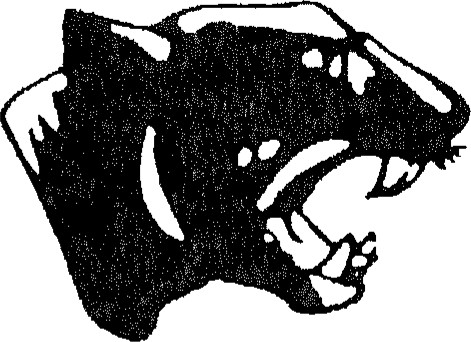 (September 2019)GRADUATION ELIGIBILITYWho will be enrolled as a grade 12 student in September?Only students who have the possibility of fulfilling Ministry of Education graduation requirements by the end of the school year, and within the confines of the regular timetable. Who participates in the graduation ceremony?Students who have the possibility of fulfilling the Ministry of Education graduation requirements as of four weeks prior to the ceremony date may participate. Students must be passing (with 50%) their semester two or their linear courses by this date. Extensions may be given at the discretion of the principal.  Those students that are not meeting graduation requirements 4 weeks prior to graduation will forfeit having their name included in print documentation for the grad ceremony (ie. graduation ceremony program, class composite, big screen display at the ceremony, newspaper, etc.)Any student who has seriously violated our Code of Conduct may not be allowed to participate in our graduation ceremony, or in the graduation dance. An example would be attending an event under the influence of drugs or alcohol.Graduation ListsThe official list of students eligible to take part in the school graduation ceremonies will be posted and mailed home three times during the school year.1 st posting -	November2nd posting -  Early semester 2, takes into consideration courses failed from semester one3rd posting  - 4 weeks prior to graduation ceremony graduates will be included on all print documentation Final posting – Administration discretion.  Name not included in graduation print documentation for the ceremony.Students should check the lists to ensure the correct spelling of their names so that the grad program and grad certificates are correct. Corrections should be submitted to the office as soon as they are noticed and at the latest a day after the 3rd posting of the grad list.Students who are taking distance courses outside of our timetable must apply to be added to the 3rd  Grad List by May 18th. To be on the final list. Grads must have passed all required semester one courses, and semester two or linear courses must be appropriately completed with a passing grade. For example, distance courses should be at least 3/4 completed and marked before the final posting of the grad list. Each of these examples requires a reportable grade for the work completed, so students should not be handing in the work on deadline day as the distance schools need time for marking.AppealsStudents, staff, or parents may ask for an individual student to be put on the Grad List due to exceptional circumstances. A written request must be provided to the Principal three weeks prior to the grad ceremony explaining the circumstances.Students are permitted to attend only one MSS graduation ceremony. The ceremony will occur the weekend before the last week of school. For the 2019/20 school year that date is June 18th.